КАРАР                                                                                   ПОСТАНОВЛЕНИЕ  25  январь 2023 йыл                              № 11                         25 января 2023 годО создании профилактической группы по предупреждению и профилактике пожаров в жилых помещениях на территории сельского поселения Большешадинский сельсовет муниципального района Мишкинский район Республики Башкортостан       В соответствии с Федеральным законом от 06.10.2003г. № 131-ФЗ «Обобщих принципах организации местного самоуправления в РоссийскойФедерации», Федеральным законом от 21.12.1994г. № 69-ФЗ «О пожарнойбезопасности», Федеральным законом от 22.07.2008 № 123-ФЗ «Техническийрегламент о требованиях пожарной безопасности» и в целях предупрежденияпожаров в жилых помещениях и гибели на них людей, п о с т а н о в л я ю:    1. Создать на территории сельского поселения Большешадинский сельсовет муниципального района Мишкинский   район Республики Башкортостан профилактическую группу по предупреждению и профилактике пожаров в жилых помещениях и утвердить ее состав согласно приложению № 1 к настоящему постановлению.    2. Рекомендовать профилактической группе по предупреждению и профилактике пожаров в жилых помещениях согласно графику работы проводить подворные обходы и профилактические осмотры жилых домов и надворных построек, инструктировать граждан о мерах пожарной безопасности с вручением предложений об устранении выявленных нарушений требований пожарной безопасности. При профилактических осмотрах жилья и надворных построек обращать особое внимание местам проживания одиноких престарелых граждан, многодетных семей, а также граждан, находящихся в группе риска.   3. Утвердить график работы группы по предупреждению и профилактикепожаров в жилых помещениях на территории сельского поселения Большешадинский сельсовет муниципального района Мишкинский район Республики Башкортостан согласно приложению № 2 к настоящему постановлению.4. Опубликовать настоящее постановление в информационно-телекоммуникационной сети «Интернет» на официальном сайте администрации сельского поселения.5. Контроль за исполнением настоящего постановления оставляю за собой.Глава сельского поселения                                                   Р.К.АллаяровПриложение 1                                                                                                              Утверждено                                                                                                                                                                                            Постановлением администрации                                                                                               сельского поселения Большешадинский                                                                                               сельсовет муниципального района                                                                                               Мишкинский   район Республики                                                                                               Башкортостан                                                                                               от «25» января 2023г. №11СОСТАВпо предупреждению и профилактике пожаров в жилых помещениях на территории сельского поселения.д.Большие ШадыАллаяров Р.К.- глава сельского поселенияХаматнурова А.Х. – управляющий делами сельского поселенияАхметшина Ф.Р.- специалист 2 категории сельского поселенияФахрисламов Ф.Д. - староста д.Большие ШадыЗакиров Р.М.- депутат от избирательного округа № 8Арсланов И.Л. – депутат от избирательного округа №7Аллаяров И.Х. – депутат от избирательного округа №6д.КалмазанАллаяров Р.К.- глава сельского поселенияХаматнурова А.Х. – управляющий делами сельского поселенияАхметшина Ф.Р.- специалист 2 категории сельского поселенияШарифьянова Р.Р. - староста д.КалмазанШаяхметов Ф.А.- депутат от избирательного округа № 9д.  Малые ШадыАллаяров Р.К.- глава сельского поселенияХаматнурова А.Х. – управляющий делами сельского поселенияАхметшина Ф.Р.- специалист 2 категории сельского поселенияКаримов Ф.Г. - староста д.Малые ШадыГаллямов Ф.З.- депутат от избирательного округа № 10д.Иштыбаево, д.Карасимово, д.ЮбайкулевоАллаяров Р.К.- глава сельского поселенияХаматнурова А.Х. – управляющий делами сельского поселенияАхметшина Ф.Р.- специалист 2 категории сельского поселенияВалиуллин Н.А. - староста д.ИштыбаевоФарвазетдинов М.М.- депутат от избирательного округа № 4Камалов Насимьян Рамазанович - депутат от избирательного округа № 2Галиев Карим Кадимович - депутат от избирательного округа № 1Приложение 2                                                                                                         Утверждено                                                                                                                                                                           Постановлением администрации                                                                                                 сельского поселения Большешадинский                                                                                               сельсовет муниципального района                                                                                               Мишкинский район Республики                                                                                               Башкортостан                                                                                                от «25» января 2023г. № 2График работыгруппы по предупреждению и профилактике пожаров вжилых помещениях на территории сельского поселения Большешадинскийсельсовет муниципального района Мишкинский район РеспубликиБашкортостана на 2023 год.* Дата проведения мероприятия согласовывается при направлении соответствующих сообщений членам группы по предупреждению и профилактикепожаров в жилых помещениях на территории сельского поселения Большешадинский сельсовет муниципального района Мишкинский район Республики Башкортостан за 10 дней до проведения мероприятия.** По согласованию с членами группы по предупреждению и профилактикепожаров в жилых помещениях (одиноких престарелых граждан, многодетныхсемей, а также социально неориентированных групп населения) могутпроводиться дополнительные подворные обходы и профилактические осмотрыжилых домов и надворных построек, инструктаж граждан о мерах пожарнойбезопасности с вручением предложений об устранении выявленных нарушенийтребований пожарной безопасности и иные профилактические мероприятия попрофилактике пожаров на территории сельского поселения сельского поселенияБольшешадинский сельсовет муниципального района Мишкинский районРеспублики БашкортостанГлава сельского поселения                                                      Р.К.АллаяровС распоряжением ознакомлены:__________________________________________________________________БАШКОРТОСТАН РЕСПУБЛИКАһЫ МИШКӘ РАЙОНЫМУНИЦИПАЛЬ РАЙОНЫНЫҢОЛО ШАҘЫ АУЫЛ СОВЕТЫАУЫЛ БИЛӘМӘҺЕХАКИМИӘТЕ452345 Оло Шаҙы ауылы,Али Карнай урамы,7Тел: 2-33-40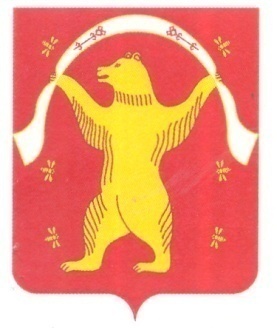 РЕСПУБЛИКА БАШКОРТОСТАН АДМИНИСТРАЦИЯСЕЛЬСКОГО ПОСЕЛЕНИЯБОЛЬШЕШАДИНСКИЙ СЕЛЬСОВЕТМУНИЦИПАЛЬНОГО РАЙОНАМИШКИНСКИЙ РАЙОН452345 д.Большие Шады,улица Али Карная,7Тел:2-33-40№Месяцпроведениямероприятия*Наименование мероприятияОтветственные1ПостоянноРазъяснительная работа сгражданами о мерахпожарной безопасностиСостав профгруппы по предупреждению и профилактике пожаров в жилых помещениях на территории сельского поселения.2февральПодворные обходы ипрофилактическиеосмотры жилых домов инадворных построек,инструктаж граждан омерах пожарнойбезопасности с вручениемпредложений обустранении выявленныхнарушений требований ПБСостав профгруппы по предупреждению и профилактике пожаров в жилых помещениях на территории сельского поселения.3апрельПодворные обходы ипрофилактическиеосмотры жилых домов инадворных построек,инструктаж граждан омерах пожарной безопасности с вручениемпредложений обустранении выявленныхнарушений требований ПБСостав профгруппы по предупреждению и профилактике пожаров в жилых помещениях на территории сельского поселения.4июньПодворные обходы ипрофилактическиеосмотры жилых домов инадворных построек,инструктаж граждан омерах пожарной безопасности с вручениемпредложений обустранении выявленныхнарушений требований ПБСостав профгруппы по предупреждению и профилактике пожаров в жилых помещениях на территории сельского поселения.5августПодворные обходы ипрофилактическиеосмотры жилых домов инадворных построек,инструктаж граждан омерах пожарной безопасности с вручениемпредложений обустранении выявленныхнарушений требований ПБСостав профгруппы по предупреждению и профилактике пожаров в жилых помещениях на территории сельского поселения.6октябрьПодворные обходы ипрофилактическиеосмотры жилых домов инадворных построек,инструктаж граждан омерах пожарной безопасности с вручениемпредложений обустранении выявленныхнарушений требований ПБСостав профгруппы по предупреждению и профилактике пожаров в жилых помещениях на территории сельского поселения.7декабрьПодворные обходы ипрофилактическиеосмотры жилых домов инадворных построек,инструктаж граждан омерах пожарной безопасности с вручениемпредложений об устранении выявленныхнарушений требований ПБСостав профгруппы по предупреждению и профилактике пожаров в жилых помещениях на территории сельского поселения.